AGENDA FOR AUPA’S BOARD MEETING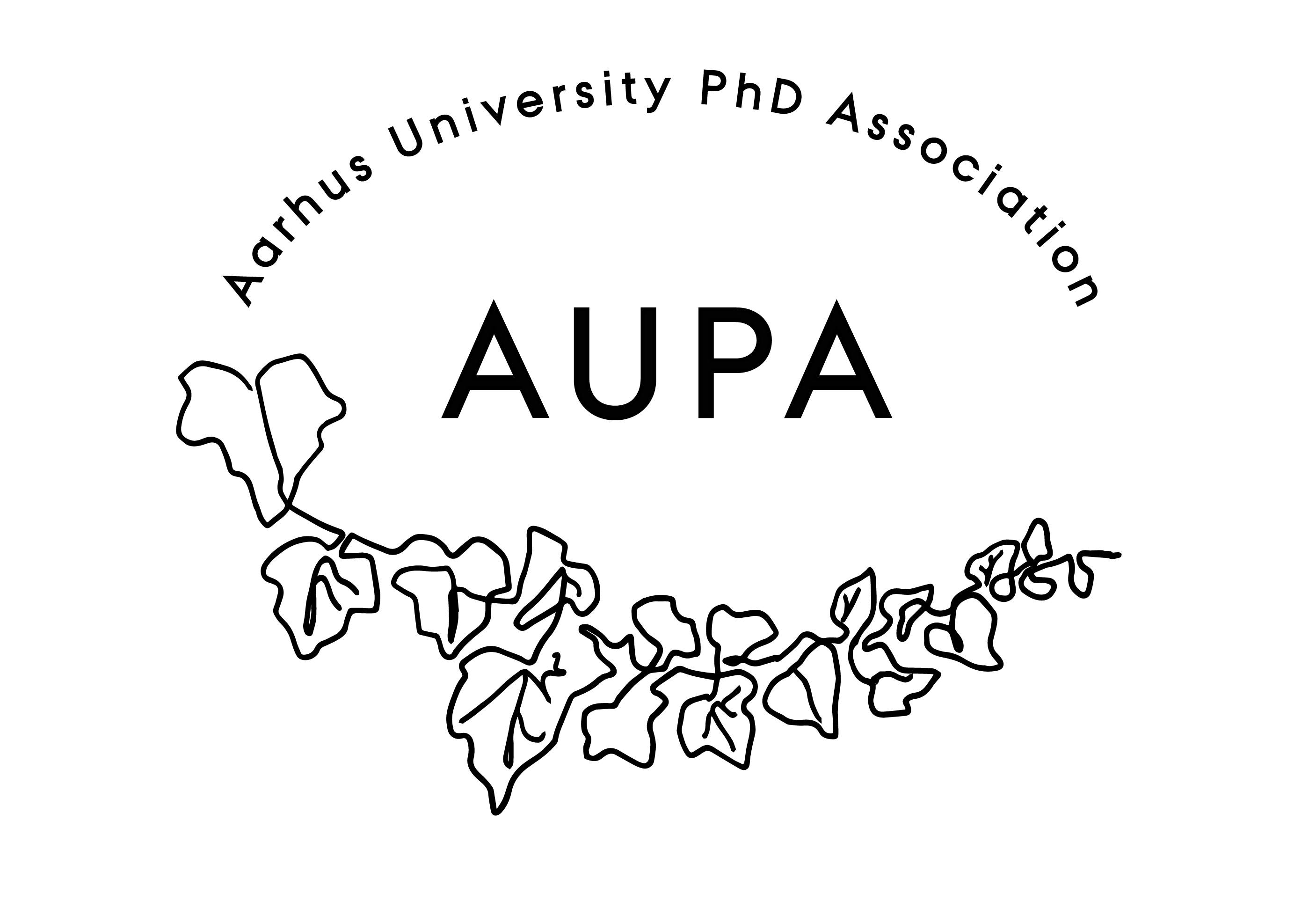 TIME: 17.00-18.00LOCATION: 5220 - 214Attendees: ABSENT WITH APOLOGY: Welcome FormalitiesElection of chairman: ThomasCan this this agenda be approved? YesApproval of minutes from the last meeting (available via Teams) YesUpdate on intro-days at faculties?Career day (14.30-17) 25th of April – 4 people can do it General Assembly11th of March from 4-6 pm Format: Must give people a two-week notice, present a focus for the coming year + budget (Thomas takes lead on the presentation). Besides that, the format is open. We can change the statutes with a 2/3 majority (for instance we can only have three members from each faculty)   Agenda: Thomas makes a work document for circulation (everyone can make online changes), use Teams maybe – no to Teams  Thomas makes a document which can be commented by the rest of AUPAMalene in the Academic Council. AUPA can come with wishes for changes here 		Social event in the end – music quiz Communication strategy (we want a lot of people there): 1) Events in a) FB and b) LinkedIn. 2) News letter. 3) Homepage. 4) Mathilde: Strategy for advertising. 5) Event system – sign up-link.Delegate responsibilities Status from the strategy group: Written statement in regards to strategy group – haven’t heard anything yet (we’ll like to keep the format)Update on summit the 24/01: Great meeting! Big differences across the faculties according to influence for instance. Organisation  make change for the better. We’ll meet twice a semester. Summary: Dissemination hours, what counts as teaching, heaviest subject: Working hours (we work more than the contract says) (it shouldn’t be structure that forces us to work more than 37 hours), someone made a case study of how much he works. Literature search on the relation between working hours and mental health Here in AUPA forum: Big differences in dissemination hours across AUPA members as well. Not enough courses to get your teaching hours across faculties, regarding working more than the contract says:  Is it a feeling/has there been made a survey? If we need to work more, we should be compensated, expectation: Fine workload. Can we do a survey? Track working hours? Bring it as argumentation. Log hours yes/no (in relation to this someone was told: Don’t record your hours). But grey zone sometimes whether work/not work.  let’s try to record how much we work (for 1-2 weeks). Take flexibility into consideration                                                                                                                                                                                                                                                    Update on Ph.D. course attendance (mail from a student): Malene approached all the PhD administrators: BSS doesn’t recognize the problem – can’t forward surveys to students because many surveys are being sent to the university. ARTS recognizes the problem – asking about the survey regarding GDPR before they can forward it to the students Status from the events group: No updates. Two AI events were cancelled due to very low sign up. But they are planned so they can quickly be put up another time Now talking to Junior Researcher Association about a joint event NewsPAND HAMUJunior Researcher Association Emails
Deciding on the date for the next board meeting = week 8-9 (student assistant make a Doodle) (from 19th of February to 8th of March)Any other business?Future meeting focus: Groups: Strategy group: Events group: 